Результати навчанняПРН – 4	Проектувати наукові завданняПРН – 5	Брати на себе відповідальність за вирішення професійних завданьПРН – 6	Оцінювати та розвивати творчі здібності особистостіПРН – 7	Описувати особистість за допомогою проективних методикПРН – 8	Робити висновки та описувати особливості особистості в процесі геронтогенезуПРН – 12	Описувати специфіку соціально-психологічних, гендерних відмінностей особистості;ПРН – 18	Планувати виконання дослідницької методів підбору, аналізу, статистичної обробки та інтерпретації данихПРН – 19	Оцінювати стан та рівень розвитку соціально-психологічних характеристик особистостіТеми що розглядаються Тема 1. Предмет психофізіології, її задачі та напрямки. Сучасні методи дослідження у психофізіологіїТема 2. Загальні властивості сенсорних систем.Тема 3. Передача та опрацювання сенсорних сигналівТема 4. Ідентифікація та диференціація сигналівТема 5. Загальні характеристики сенсорних системТема 6. Когнітивні процесиТема 7. УвагаТема 8. Потреби та мотивація.Тема 9. Психофізіологія пам’ятіТема 10. Психофізіологія поведінки: активізація, програмування, регулюванняТема 11. Психофізіологія мовленняТема 12. Психофізіологія емоційТема 13. Психофізіологія научінняТема 14. Сон і сновидінняТема 15. Психофізіологія та молекулярна генетика мозкуТема 16. Системна психофізіологія.Методами навчання у викладанні навчальної дисципліни «Психофізіологія» є:- словесні (бесіда, дискусія, лекція, робота з книгою)- дослідницькі (теоретичний аналіз наукових джерел, емпіричне дослідження)- практичні (практичні вправи)- групові (творчі групи, робота в малих групах, робоа в парах)МЕТОДИ КОНТРОЛЮМетодами контролю у викладанні навчальної дисципліни  «Психофізоілогія» є усний та письмовий контроль під час проведення поточного та семестрового контролю.Поточний контроль реалізується у формі опитування, виступів на практичних заняттях, тестів, виконання індивідуальних завдань, проведення контрольних робіт. Контроль складової робочої програми, яка освоюється під час самостійної роботи студента, проводиться:з лекційного матеріалу – шляхом перевірки конспектів;з практичних занять – за допомогою перевірки виконаних завдань.Семестровий контроль проводиться у формі екзамену відповідно до навчального плану в обсязі навчального матеріалу, визначеного навчальною програмою та у терміни, встановлені навчальним планом.Семестровий контроль також проводитися в усній формі по екзаменаційних білетах або в письмовій формі за контрольними завданнями. Результати поточного контролю враховуються як допоміжна інформація для виставлення оцінки з даної дисципліни.Студент вважається допущеним до семестрового екзамену з навчальної дисципліни за умови повного відпрацювання усіх практичних занять, передбачених навчальною програмою з дисципліниРозподіл балів, які отримують студентиТаблиця 1. – Розподіл балів для оцінювання успішності студента для іспитуКритерії  та система оцінювання знань та вмінь студентів. Згідно основних положень ЄКТС, під системою оцінювання слід розуміти сукупність методів (письмові, усні і практичні тести, екзамени, проекти, тощо), що використовуються при оцінюванні досягнень особами, що навчаються, очікуваних результатів навчання.Успішне оцінювання результатів навчання є передумовою присвоєння кредитів особі, що навчається. Тому твердження про результати вивчення компонентів програм завжди повинні супроводжуватися зрозумілими та відповідними критеріями оцінювання для присвоєння кредитів. Це дає можливість стверджувати, чи отримала особа, що навчається, необхідні знання, розуміння, компетенції.Критерії оцінювання – це описи того, що як очікується, має зробити особа, яка навчається, щоб продемонструвати досягнення результату навчання.Основними концептуальними положеннями системи оцінювання знань та вмінь студентів є:Підвищення якості підготовки і конкурентоспроможності фахівців за рахунок стимулювання самостійної та систематичної роботи студентів протягом навчального семестру, встановлення постійного зворотного зв’язку викладачів з кожним студентом та своєчасного коригування його навчальної діяльності.Підвищення об’єктивності оцінювання знань студентів відбувається за рахунок контролю протягом семестру із використанням 100 бальної шкали (табл. 2). Оцінки обов’язково переводять у національну шкалу (з виставленням державної семестрової оцінки „відмінно”, „добре”, „задовільно” чи „незадовільно”) та у шкалу ЕСТS (А, В, С, D, Е, FХ, F).Таблиця 3 – Шкала оцінювання знань та умінь: національна та ЕСТSОсновна література Хавіна І.В. Методичні вказівки та контрольні завдання з курсу «Психофізіологія»: для студентів освітньо-кваліфікаційного рівня «Бакалавр» зі спеціальності 053 «Психологія» денної та заочної форм навчання / уклад. І.В. Хавіна, Ю.Г. Чебакова. – Харків : НТУ «ХПІ», 2020. – 27 с.Хавіна І.В. Конспект лекцій з курсу «Психофізіологія»: для студентів освітньо-кваліфікаційного рівня «Бакалавр» зі спеціальності 053 «Психологія» денної та заочної форм навчання / уклад. І.В. Хавіна, Ю.Г. Чебакова. – Харків : НТУ «ХПІ», 2020. – 62 с.Базова літератураАлександров Ю.И. Психофизиология: учебник для вузов. – 3-е изд. перераб. и доп. – СПб.: Питер, 2007. – 464 с.Александров Ю.И. Психофизиология: Учебник для вузов. 2-е изд., доп. и перераб. / Под. ред. Ю.И. Александрова. — СПб.: Питер, 2003. — 496 с.: ил. — (Серия «Учебник нового века»).Антропология – системная наука о человеке: учеб. пособие. – 2-е изд., перераб. и доп. – Ростов н/Д: Феникс, 2004. – 384 с.  Атраментова Л.А. Введение в психогенетику: учеб. пособие. – М. Флинта. Московский психолого-социальный институт, 2004. – 472 с.Данилова Н.Н. Физиология высшей нервной деятельности: учебник. – М.: Изд-во МГУ, 1989. – 399 с.Курепина М.М. Анатомия человека: учебник. – М.: Гуманит. изд. центр ВЛАДОС, 2002. – 384 с.Смирнов В.М. Физиология центральной нервной системы: учеб. пособие для студ. высш. учеб. заведений. – М.: Изд-ий центр «Академия», 2002.- 352 с.Физиология человека / Под ред. В.М. Смирнова. – М, 2001. – 265 с.Хрисанфова Е.Н. Антропология. – М., 1991. – 267 с.Черенкова Л.В. Психофизиология в схемах и комментариях / Под ред. А.С. Батуева. – СПб.: Питер, 2006. – 456 с.Структурно-логічна схема вивчення навчальної дисципліниТаблиця 4. – Перелік дисциплін Провідний лектор: доц. Хавіна І.В.__		________________(посада, звання, ПІБ)				(підпис)СИЛАБУССИЛАБУССИЛАБУССИЛАБУССИЛАБУССИЛАБУССИЛАБУСШифр і назва спеціальностіШифр і назва спеціальностіШифр і назва спеціальності053 ПсихологіяІнститут / факультетІнститут / факультетСоціально-гуманітарних технологійНазва програмиНазва програмиНазва програмиПсихологіяКафедраКафедраПедагогіки та психології управління соціальними системами імені акад. І.А. ЗязюнаТип програмиТип програмиТип програмиОсвітньо-професійнаМова навчанняМова навчанняукраїнськаВикладачВикладачВикладачВикладачВикладачВикладачВикладачХавіна Ірина Валер’ївнаХавіна Ірина Валер’ївнаХавіна Ірина Валер’ївнаХавіна Ірина Валер’ївнаХавіна Ірина Валер’ївнаIrina.Khavina@khpi.edu.uaIrina.Khavina@khpi.edu.ua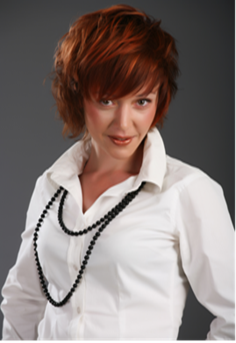 Кандидат педагогічних наук, доцент кафедри педагогіки та психології управління соціальними системами імені акад. І.А. Зязюна НТУ «ХПІ». Досвід роботи – 9 років. Автор понад 35 наукових та навчально-методичних праць. Провідний лектор з дисциплін: «Анатомія ЦНС та ВНД», «Зоопсихологія та порівняльна психологія», «Антропологія», «Психофізіологія»Кандидат педагогічних наук, доцент кафедри педагогіки та психології управління соціальними системами імені акад. І.А. Зязюна НТУ «ХПІ». Досвід роботи – 9 років. Автор понад 35 наукових та навчально-методичних праць. Провідний лектор з дисциплін: «Анатомія ЦНС та ВНД», «Зоопсихологія та порівняльна психологія», «Антропологія», «Психофізіологія»Кандидат педагогічних наук, доцент кафедри педагогіки та психології управління соціальними системами імені акад. І.А. Зязюна НТУ «ХПІ». Досвід роботи – 9 років. Автор понад 35 наукових та навчально-методичних праць. Провідний лектор з дисциплін: «Анатомія ЦНС та ВНД», «Зоопсихологія та порівняльна психологія», «Антропологія», «Психофізіологія»Кандидат педагогічних наук, доцент кафедри педагогіки та психології управління соціальними системами імені акад. І.А. Зязюна НТУ «ХПІ». Досвід роботи – 9 років. Автор понад 35 наукових та навчально-методичних праць. Провідний лектор з дисциплін: «Анатомія ЦНС та ВНД», «Зоопсихологія та порівняльна психологія», «Антропологія», «Психофізіологія»Кандидат педагогічних наук, доцент кафедри педагогіки та психології управління соціальними системами імені акад. І.А. Зязюна НТУ «ХПІ». Досвід роботи – 9 років. Автор понад 35 наукових та навчально-методичних праць. Провідний лектор з дисциплін: «Анатомія ЦНС та ВНД», «Зоопсихологія та порівняльна психологія», «Антропологія», «Психофізіологія»Загальна інформація про курсЗагальна інформація про курсЗагальна інформація про курсЗагальна інформація про курсЗагальна інформація про курсЗагальна інформація про курсЗагальна інформація про курсАнотаціяАнотаціяПід час навчання ОК здобувачі зможуть засвоїти знання з  фізіологічних механізмів психічних явищ Під час навчання ОК здобувачі зможуть засвоїти знання з  фізіологічних механізмів психічних явищ Під час навчання ОК здобувачі зможуть засвоїти знання з  фізіологічних механізмів психічних явищ Під час навчання ОК здобувачі зможуть засвоїти знання з  фізіологічних механізмів психічних явищ Під час навчання ОК здобувачі зможуть засвоїти знання з  фізіологічних механізмів психічних явищ Цілі курсуЦілі курсуМетою викладання навчальної дисципліни «Психофізіологія» є дослідження мозкових механізмів індивідуальних процесів та станів; дослідження фізіологічних механізмів психічних явищ на молекулярному та нейронному рівнях; дослідження мозкових механізмів індивідуальних процесів та станів (сприйняття, увага, пам’ять, емоції, мислення, мова, сумління та інш.)Метою викладання навчальної дисципліни «Психофізіологія» є дослідження мозкових механізмів індивідуальних процесів та станів; дослідження фізіологічних механізмів психічних явищ на молекулярному та нейронному рівнях; дослідження мозкових механізмів індивідуальних процесів та станів (сприйняття, увага, пам’ять, емоції, мислення, мова, сумління та інш.)Метою викладання навчальної дисципліни «Психофізіологія» є дослідження мозкових механізмів індивідуальних процесів та станів; дослідження фізіологічних механізмів психічних явищ на молекулярному та нейронному рівнях; дослідження мозкових механізмів індивідуальних процесів та станів (сприйняття, увага, пам’ять, емоції, мислення, мова, сумління та інш.)Метою викладання навчальної дисципліни «Психофізіологія» є дослідження мозкових механізмів індивідуальних процесів та станів; дослідження фізіологічних механізмів психічних явищ на молекулярному та нейронному рівнях; дослідження мозкових механізмів індивідуальних процесів та станів (сприйняття, увага, пам’ять, емоції, мислення, мова, сумління та інш.)Метою викладання навчальної дисципліни «Психофізіологія» є дослідження мозкових механізмів індивідуальних процесів та станів; дослідження фізіологічних механізмів психічних явищ на молекулярному та нейронному рівнях; дослідження мозкових механізмів індивідуальних процесів та станів (сприйняття, увага, пам’ять, емоції, мислення, мова, сумління та інш.)Формат Формат Лекції, практичні заняття,самостійна робота. Підсумковий контроль – іспитЛекції, практичні заняття,самостійна робота. Підсумковий контроль – іспитЛекції, практичні заняття,самостійна робота. Підсумковий контроль – іспитЛекції, практичні заняття,самостійна робота. Підсумковий контроль – іспитЛекції, практичні заняття,самостійна робота. Підсумковий контроль – іспитСеместр222222Назва темиВиди навчальної роботи здобувачів вищої освітиВиди навчальної роботи здобувачів вищої освітиВиди навчальної роботи здобувачів вищої освітиВиди навчальної роботи здобувачів вищої освітиВиди навчальної роботи здобувачів вищої освітиРазом за темоюНазва темиАктивна робота на заняттіІндиві-дуальне завданняДоповідьІнше (есе, самост.опрацюв. матер.)МКРРазом за темоюТема 1. Предмет психофізіології, її задачі та напрямки. Сучасні методи дослідження у психофізіології1-2--3Тема 2. Загальні властивості сенсорних систем.1-2--3Тема 3. Передача та опрацювання сенсорних сигналів1-2--3Тема 4. Ідентифікація та диференціація сигналів1--4-5Тема 5. Загальні характеристики сенсорних систем1--4-5Тема 6. Когнітивні процеси1--438Тема 7. Увага1--4-5Тема 8. Потреби та мотивація.1--4-5Тема 9. Психофізіологія пам’яті1--4-5Тема 10. Психофізіологія поведінки: активізація, програмування, регулювання1--438Тема 11. Психофізіологія мовлення14---5Тема 12. Психофізіологія емоцій14---5Тема 13. Психофізіологія научіння14---5Тема 14. Сон і сновидіння14---5Тема 15. Психофізіологія та молекулярна генетика мозку14---5Тема 16. Системна психофізіологія.14--38Іспит -----25ВСЬОГО16246209100РейтинговаОцінка, балиОцінка ЕСТS та її визначенняНаціональна  оцінкаКритерії оцінюванняКритерії оцінюванняРейтинговаОцінка, балиОцінка ЕСТS та її визначенняНаціональна  оцінкапозитивнінегативні1234590-100АВідмінно- Глибоке знання навчального матеріалу модуля, що містяться в основних і додаткових літературних джерелах;- вміння аналізувати явища, які вивчаються, в їхньому взаємозв’язку і розвитку;- вміння проводити теоретичні розрахунки;- відповіді на запитання чіткі, лаконічні, логічно послідовні;- вміння  вирішувати складні практичні задачі.Відповіді на запитання можуть  містити незначні неточності                82-89ВДобре- Глибокий рівень знань в обсязі обов’язкового матеріалу, що передбачений модулем;- вміння давати аргументовані відповіді на запитання і проводити теоретичні розрахунки;- вміння вирішувати складні практичні задачі.Відповіді на запитання містять певні неточності;75-81СДобре- Міцні знання матеріалу, що вивчається, та його практичного застосування;- вміння давати аргументовані відповіді на запитання і проводити теоретичні розрахунки;- вміння вирішувати практичні задачі.- невміння використовувати теоретичні знання для вирішення складних практичних задач.64-74ДЗадовільно- Знання основних фундаментальних положень матеріалу, що вивчається, та їх практичного застосування;- вміння вирішувати прості практичні задачі.Невміння давати аргументовані відповіді на запитання;- невміння аналізувати викладений матеріал і виконувати розрахунки;- невміння вирішувати складні практичні задачі.60-63  ЕЗадовільно- Знання основних фундаментальних положень матеріалу модуля,- вміння вирішувати найпростіші практичні задачі.Незнання окремих (непринципових) питань з матеріалу модуля;- невміння послідовно і аргументовано висловлювати думку;- невміння застосовувати теоретичні положення при розвязанні практичних задач35-59FХ (потрібне додаткове вивчення)НезадовільноДодаткове вивчення матеріалу модуля може бути виконане в терміни, що передбачені навчальним планом.Незнання основних фундаментальних положень навчального матеріалу модуля;- істотні помилки у відповідях на запитання;- невміння розв’язувати прості практичні задачі.1-34 F  (потрібне повторне вивчення)Незадовільно-- Повна відсутність знань значної частини навчального матеріалу модуля;- істотні помилки у відповідях на запитання;-незнання основних фундаментальних положень;- невміння орієнтуватися під час розв’язання  простих практичних задачВивчення цієї дисципліни безпосередньо спирається на:На результати вивчення цієї дисципліни безпосередньо спираються:Анатомія ЦНС та ВНДЗагальна психологіяЗоопсихологіяДиференційна психологія